Back in  2019 we held  a county weekend and it was great fun and enjoyed by allSo come and join us for another weekend of escapism, fun, team building and relaxationIn the wonderful world of Hautbois, the Region Activity Centre near the Norfolk Broads.Friday 13th September to Sunday 15th September 2024Cost is £95.00 which includes meals, an outing to Norwich, opportunity to try out one or more adventurous activities, visit to Norfolk Guiding archive and much more!Travel is extra To reserve your place on this event please complete the slip below and return with your cheque for £95.00.00 (non-refundable after 1st May 2024) made payable to the Guide Association, Essex West to:  County Office, Girlguiding Essex West, Suite T4, Bates Business Centre, Church Road, Harold Wood, Romford RM3 0JF.  Or via BACS - Barclays sort 201221- Account 80902551- Ref  EWE2 (with Name) and indicate when returning the slip below.EWE2 will have such a great time!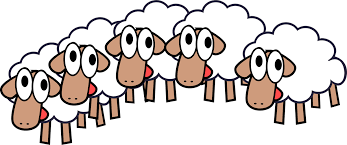 ---------------------------------------------------------------------------------------------------------------------ESSEX WEST ESCAPADES 2NAME…………………………………………………………………..….………………             Membership Number……………………………EMAIL  ……………………………………………………………………………………………………………………………………………………………….UNIT ……………………………………………………………………………………………….    DIVISION ………………………………………………DIETARY OR OTHER REQUIREMENTS ……………………………………………………………………………………………………………………PREFERRED METHOD OF TRAVEL ….…………………………………………………………………………………………………………………..Cheque/BACS payment (Please delete as necessary)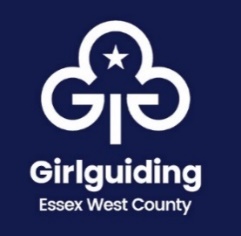 Essex West Escapades 2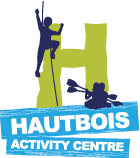 